Уважаемые взрослые!!!Важно чтобы родители были примером для детей в соблюдении правил дорожногодвижения:1. Не спешите, переходите дорогу размеренным шагом.2. Выходя на проезжую часть дороги, прекратите разговаривать — ребѐнок долженпривыкнуть, что при переходе дороги нужно сосредоточиться.3. Не переходите дорогу на красный или жѐлтый сигнал светофора.4. Переходите дорогу только в местах, обозначенных дорожным знаком «Пешеходныйпереход».5. Из любого транспортного средства выходите первыми. В противном случае ребѐнокможет упасть или побежать на проезжую часть дороги.6. Привлекайте ребѐнка к участию в ваших наблюдениях за обстановкой на дороге:показывайте ему те машины, которые готовятся поворачивать, едут с большой скоростью ит.д.7. Не выходите с ребѐнком из-за машины, кустов, не осмотрев предварительно дороги, —это типичная ошибка, и нельзя допускать, чтобы дети еѐ повторяли.8. Не разрешайте детям играть вблизи дорог и на проезжей части улицы.Соблюдать правила перевозки детей необходимо и в автомобиле:Здесь перед вами открывается обширное поле деятельности, так как примерно каждыйтретий ребѐнок, ставший жертвой дорожно-транспортного происшествия, находился вкачестве пассажира в автомобиле. Это доказывает, как важно соблюдать следующие правила:1. Пристѐгиваться ремнями необходимо абсолютно всем! В том числе и в чужомавтомобиле, и при езде на короткие расстояния. Если это правило автоматическивыполняется взрослыми, то оно легко войдѐт у ребѐнка в постоянную привычку.2. Если это возможно, дети должны занимать самые безопасные места в автомобиле:середину или правую часть заднего сиденья, так как с него можно безопасно выйти прямо натротуар. Как водитель или пассажир вы тоже постоянно являете пример для подражания.3. Не будьте агрессивны по отношению к другим участникам движения, не обрушивайтена них поток проклятий. Вместо этого объясните конкретно, в чѐм их ошибка. Используйтеразличные ситуации для объяснения правил дорожного движения, спокойно признавайте исвои собственные ошибки.4.Во время длительных поездок чаще останавливайтесь. Детям необходимо двигаться.Поэтому они будут стараться освободиться от ремней или измотают вам все нервы.5.Прибегайте к альтернативным способам передвижения: автобус, железная дорога,велосипед или ходьба пешком.БУДЬТЕ ВНИМАТЕЛЬНЫ НА ДОРОГАХ.БЕРЕГИТЕ СЕБЯ И СВОИХ ДЕТЕЙ!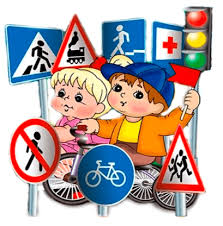 